Gudyma AlekseyExperience:Position applied for: Chief OfficerDate of birth: 09.12.1976 (age: 40)Citizenship: UkraineResidence permit in Ukraine: NoCountry of residence: UkraineCity of residence: IzmailPermanent address: Fanagoriskaya str. 5/ 51Contact Tel. No: +38 (048) 414-85-53 / +38 (066) 763-52-76E-Mail: gudima-alex@mail.ruU.S. visa: NoE.U. visa: NoUkrainian biometric international passport: Not specifiedDate available from: 01.01.2014English knowledge: ModerateMinimum salary: 4000 $ per month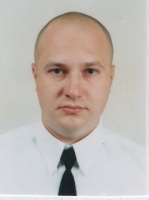 PositionFrom / ToVessel nameVessel typeDWTMEBHPFlagShipownerCrewingChief Officer04.12.2012-27.05.2013Brothers WayGeneral Cargo7607-BarbadosRana maritime services S.A.Universal Shipping ServicesChief Officer14.12.2011-15.06.2012VilkovoGeneral Cargo4052-UkraineUkrainian Danube Shipping CoMTCChief Officer29.09.2011-19.11.2011Winner SDry Cargo3262-MoldovaWinner Maritime LtdMarine Man